Incident Reporting Form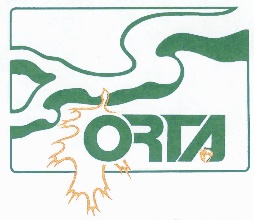 In the event of any incident, please return this form to Hike Coordinator, Oak Ridges Trail Association P.O. Box 28544, Aurora, Ontario, L4G 6S6 Hike Leader Name: Telephone #: Email: Date of Occurrence:Time of Occurrence:Event/Location:Weather:Person(s) involved: Describe the Incident: (injury/lost hiker etc) Describe any injuries: Describe any action taken: 